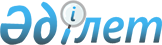 О внесении изменений и дополнения в некоторые нормативные правовые акты Республики Казахстан по вопросам регулирования банковской деятельности
					
			Утративший силу
			
			
		
					Постановление Правления Национального Банка Республики Казахстан от 30 октября 2015 года № 200. Зарегистрировано в Министерстве юстиции Республики Казахстан 10 декабря 2015 года № 12376. Утратило силу постановлением Правления Национального Банка Республики Казахстан от 23 декабря 2019 года № 248.
      Сноска. Утратило силу постановлением Правления Национального Банка РК от 23.12.2019 № 248 (вводится в действие с 01.01.2020).
      В целях совершенствования нормативных правовых актов Республики Казахстан, регулирующих деятельность банков второго уровня, Правление Национального Банка Республики Казахстан ПОСТАНОВЛЯЕТ:
      1. Утратил силу постановлением Правления Национального Банка РК от 29.10.2018 № 257 (вводится в действие с 01.01.2019).


      2. Внести в постановление Правления Агентства Республики Казахстан по регулированию и надзору финансового рынка и финансовых организаций от 28 февраля 2011 года № 18 "Об утверждении перечня обязательных условий договора банковского займа и внесении дополнений и изменений в постановление Правления Агентства Республики Казахстан по регулированию и надзору финансового рынка и финансовых организаций от 23 февраля 2007 года № 49 "Об утверждении Правил ведения документации по кредитованию" (зарегистрированное в Реестре государственной регистрации нормативных правовых актов под № 6877, опубликованное 4 июня 2011 года в газете "Казахстанская правда" № 177-178 (26598-26599)) следующее изменение и дополнение:
      подпункт 9) пункта 2 изложить в следующей редакции;
      "9) при предоставлении банковского займа исламским банком - условия, указанные в статьях 52-8, 52-9, 52-10 и 52-12 Закона о банках;";
      дополнить пунктом 10-1 следующего содержания:
      "10-1. Требования настоящего постановления, за исключением части первой пункта 10, не распространяются на договоры по выдаче синдицированного займа с участием банков-кредиторов, являющихся нерезидентами Республики Казахстан, в которых предусмотрено, что договор регулируется правом иностранного государства.".
      3. Департаменту методологии контроля и надзора (Абдрахманов Н.А.) в установленном законодательством порядке обеспечить:
      1) совместно с Департаментом правового обеспечения (Досмухамбетов Н.М.) государственную регистрацию настоящего постановления в Министерстве юстиции Республики Казахстан;
      2) направление настоящего постановления на официальное опубликование в информационно-правовой системе "Әділет" республиканского государственного предприятия на праве хозяйственного ведения "Республиканский центр правовой информации Министерства юстиции Республики Казахстан" в течение десяти календарных дней после его государственной регистрации в Министерстве юстиции Республики Казахстан;
      3) размещение настоящего постановления на официальном интернет-ресурсе Национального Банка Республики Казахстан после его официального опубликования.
      4. Департаменту международных отношений и связей с общественностью (Казыбаев А.К.) обеспечить направление настоящего постановления на официальное опубликование в периодических печатных изданиях в течение десяти календарных дней после его государственной регистрации в Министерстве юстиции Республики Казахстан.
      5. Контроль за исполнением настоящего постановления возложить на заместителя Председателя Национального Банка Республики Казахстан Кожахметова К.Б.
      6. Настоящее постановление вводится в действие по истечении десяти календарных дней после дня его первого официального  опубликования. 
					© 2012. РГП на ПХВ «Институт законодательства и правовой информации Республики Казахстан» Министерства юстиции Республики Казахстан
				
Председатель
Национального Банка
К. Келимбетов